§1862.  Execution of acknowledgment of parentage1.  Requirements.  An acknowledgment of parentage under section 1861 must:A.  Be in a record;  [PL 2015, c. 296, Pt. A, §1 (NEW); PL 2015, c. 296, Pt. D, §1 (AFF).]B.  Be signed, or otherwise authenticated, under penalty of perjury by the woman who gave birth to the child, other than a gestational carrier, and by the person seeking to establish parentage of the child;  [PL 2021, c. 141, §5 (AMD).]C.  State that:(1)  There is no other presumed parent of the child or, if there is another presumed parent, state that parent's full name; and(2)  There is no other acknowledged parent, adjudicated parent or intended parent pursuant to subchapter 7 other than the woman who gave birth to the child;  [PL 2021, c. 141, §5 (AMD).]D.  State whether there has been genetic testing and, if so, that the acknowledging person's claim of parentage is consistent with the results of the testing; and  [PL 2021, c. 141, §5 (AMD).]E.    [PL 2021, c. 141, §5 (RP).]F.  State that the signatories understand that the acknowledgment is the equivalent of a court determination of parentage of the child and that a challenge to the acknowledgment is permitted only under limited circumstances and is barred after 2 years.  [PL 2021, c. 141, §5 (AMD).][PL 2021, c. 141, §5 (AMD).]2.  Notice.  Before an acknowledgment is executed under section 1861, the woman who gave birth and the acknowledging parent must be given oral and written notice of the alternatives to, the legal consequences of and the rights and responsibilities that arise from signing the acknowledgment.[PL 2021, c. 141, §5 (AMD).]3.  Acknowledgment voidable.  An acknowledgment of parentage under section 1861 is voidable if it:A.  States that another person is a presumed parent, unless a denial of parentage signed or otherwise authenticated by the presumed parent is filed with the State Registrar of Vital Statistics;  [PL 2015, c. 296, Pt. A, §1 (NEW); PL 2015, c. 296, Pt. D, §1 (AFF).]B.  States that another person is an acknowledged parent, adjudicated parent or intended parent; or  [PL 2021, c. 141, §5 (AMD).]C.  Falsely denies the existence of a parent with rights of parentage of the child under this chapter.  [PL 2021, c. 141, §5 (AMD).][PL 2021, c. 141, §5 (AMD).]4.  Presumed parent. [PL 2021, c. 141, §5 (RP).]SECTION HISTORYRR 2015, c. 1, §12 (COR). PL 2015, c. 296, Pt. A, §1 (NEW). PL 2015, c. 296, Pt. D, §1 (AFF). PL 2021, c. 141, §5 (AMD). The State of Maine claims a copyright in its codified statutes. If you intend to republish this material, we require that you include the following disclaimer in your publication:All copyrights and other rights to statutory text are reserved by the State of Maine. The text included in this publication reflects changes made through the First Regular and First Special Session of the 131st Maine Legislature and is current through November 1, 2023
                    . The text is subject to change without notice. It is a version that has not been officially certified by the Secretary of State. Refer to the Maine Revised Statutes Annotated and supplements for certified text.
                The Office of the Revisor of Statutes also requests that you send us one copy of any statutory publication you may produce. Our goal is not to restrict publishing activity, but to keep track of who is publishing what, to identify any needless duplication and to preserve the State's copyright rights.PLEASE NOTE: The Revisor's Office cannot perform research for or provide legal advice or interpretation of Maine law to the public. If you need legal assistance, please contact a qualified attorney.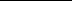 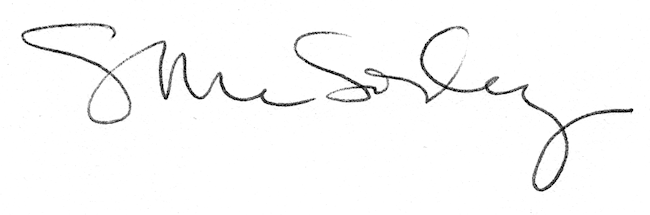 